БЮЛЛЕТЕНЬ ТЕХНИЧЕСКОГО ОБСЛУЖИВАНИЯпереиздание №6/2009 20 февраля 2009[Страница HTML, доступная для печати] 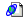 [Страница HTML, доступная для печати] Это переиздание заменяет все предыдущие варианты. Пожалуйста, уничтожьте все предыдущие издания. Обращайтесь только к электронной версии этого бюллетеня в FordEtis. Таблица порядка использования этого бюллетеня была обновлена, чтобы охватывать все передаточные числа главной передачи.Сервисная информацияПеред выполнением какой-либо доработки на автомобиле обратитесь к следующей таблице. Таблица порядка использования этого бюллетеня*Обратитесь к таблице ниже.** Воющий звук от моста НЕ должен быть слышен постоянно при изменении скорости автомобиля.Кодовая позиция 10 на табличке VINИнструкции по обслуживаниюСм. "Краткое содержание".Проверка коронной шестерни / ведущей шестерни и подшипника дифференциала на наличие износаКронштейн амортизатора - Установка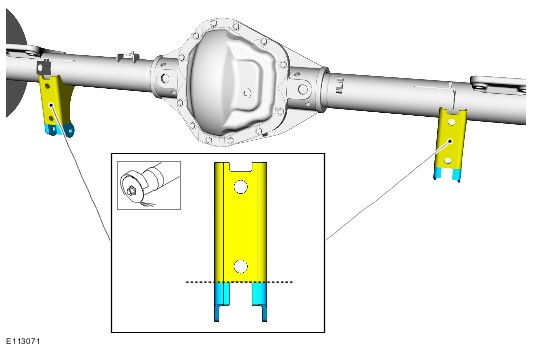 Это переиздание заменяет все предыдущие варианты. Пожалуйста, уничтожьте все предыдущие издания. Обращайтесь только к электронной версии этого бюллетеня в FordEtis. Таблица порядка использования этого бюллетеня была обновлена, чтобы охватывать все передаточные числа главной передачи.Сервисная информацияПеред выполнением какой-либо доработки на автомобиле обратитесь к следующей таблице. Таблица порядка использования этого бюллетеня*Обратитесь к таблице ниже.** Воющий звук от моста НЕ должен быть слышен постоянно при изменении скорости автомобиля.Кодовая позиция 10 на табличке VINИнструкции по обслуживаниюСм. "Краткое содержание".Проверка коронной шестерни / ведущей шестерни и подшипника дифференциала на наличие износаКронштейн амортизатора - Установка